BARANYA MEGYEI DIÁKSPORT TANÁCS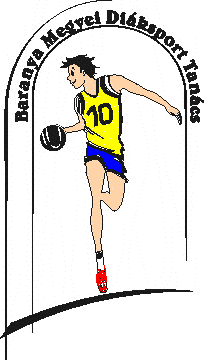 7623 Pécs, Koller u. 7. II/23.Telefon:70/3110736; E-mail: ngtp1954@gmail.com; Web: www.bmdiaksport.hu _____________________________________________________________________________Labdarúgás DIÁKOLIMPIAIII-IV. korcsoport leányMEGYEI DÖNTŐ 1.A verseny célja: Játék- és versenylehetőség biztosítása a tanulók részére. Az iskolák közötti kapcsolatok kiépítése, a fiatalok közötti sportbarátságok kialakítása, elmélyítése. Az együttműködés, fair play szellemiségének elmélyítése. A korcsoport megyei csapatbajnoki címének eldöntése.2. A verseny rendezője: Baranya Megyei Diáksport Tanács Versenybíróság: 	Elnök:	Nagy Tamás						Titkár:	Faludi László, 3. A verseny időpontja, helyszíne:  2019. május 16. csütörtök 8,30 óraPSN Zrt. Mecsekaljai Sporttelep (Pécs, Stadion u.)4. A verseny résztvevői:Az MDSZ Versenykiírás 2018/2019. „Általános szabályok” VII. pontja szerint;A körzeti versenyek továbbjuttatott csapatai. Összesen 8 csapat.5. Csapatlétszám: 10:fő játékos és 2 fő felnőtt kísérő (tanár, edző).6. Nevezés: Az MDSZ Versenykiírás 2018/2019.„Általános szabályok” X. pontja szerint.7. Igazolás:Az MDSZ Versenykiírás 2018/2019.  „Általános szabályok”XII. pontja szerint 8. Játék- és lebonyolítási rend: Sorsolás 8,351.pálya	2.pálya	3.pálya	4.pálya	9,00	ezen a két pályán fiúmérkőzések lesznek	A/1-A/4	A/2-A/3		9,40			B/1-B/4	B/2-B/3	10,20			A/3-A/1	A/4-A/2	11,00			B/3-B/1	B/4-B/2	11,40			A/1-A/2	A/3-A/4	12,00			B/1-B/2	B/3-B/4Helyosztók:	13,00			AI.-B.I	AII.-B.II	Eredményhirdetés:	13,459. Költségek: A rendezés költségeit a Baranya Megyei Diáksport Tanács, biztosítja, az egyéb költségek a résztvevőket terhelik.10. Díjazás: az I-III. helyezett csapatok érem- és a résztvevő csapatok oklevéldíjazásban részesülnek.Pécs, 2019. május 08.	Nagy Gábor